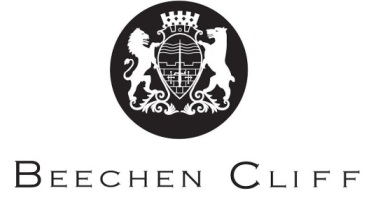 A-Level Overview Year 1: Physical EducationA-Level Overview Year 2: Physical EducationWeekPhysiology – Gavin HawkinsPsychology – Matthew WalkerSocio-cultural – Patrick MacdonaldKey Skills / Coursework / PSAs / Deadlines1Health (heart disease, high blood pressure, effects of cholesterol, stroke). Fitness (cardiac output – trained and untrained individuals, maximal and sub- maximal exercise)Characteristics of skillPre-industrial sport – characteristics and impact - rural, local, two-tier class system. Deadline – End of MarchTo acquire all audio-visual recorded evidence for every student performing in his or her chosen sporting activity. (Worth 15% of final grade).2Sympathetic and parasympathetic control of heart rate; Anticipatory rise; Role of carbon dioxide; Chemoreceptors, proprioceptors, baroreceptors Skill continuaLimited to mob football, real tennis and Much Wenlock Olympic GamesDeadline – End of MarchTo have received and marked all ‘Analysis and Evaluation of Performance’. (Worth 15% of final grade).3Cardiac conduction systemTransfer of learningPopular and rational recreation linked to two-class system Key Skills – To have clear understanding of the ‘Command Words’: Analyse, Apply, Assess, Calculate, Comment, Compare, 4Starling’s law of the heart.Cardiovascular drift.Understanding how transfer of learning impacts on skill developmentIndustrial and post industrial sport - Industrial Revolution; UrbanisationComplete, Consider, Contrast, Define, Describe, Discuss, Evaluate, Explain, Give, Identify, Interpret,5Arterio-venous oxygen difference (A-VO2 diff). Methods of presenting practice – Whole; Progressive part; Whole–part–whole.Transport and communication; The British EmpireJustify, Label, Name, Outline, Plot, State, Sketch, Suggest.6Redistribution of blood (vascular shunting vasoconstriction, vasodilation)Types of practice - Massed. Distributed. Variable. Mental practice. Provision through factories; Churches and local authoritiesKey Skills – To be confident in understanding, interpreting and analyzing different types of data and graphs.7Haemoglobin; Myoglobin; Oxyhaemoglobin disassociation curve and Bohr shift. Understanding how knowledge of skill classification informs practice structure (presentation and type) to allow learning/ development of skillsThree-tier class system (emphasis on middle class and working class); Development of national governing bodies.8Venous return mechanismsRelationship with blood pressure (systolic, diastolic)Stages of learning and how feedback differs between the different stages of learningCharacteristics of sport9Lung volumesLearning plateaus – causes and solutions Consideration of the changing role of women in sport10Gas exchange and principles of diffusionCognitive theories – insight learningThe status of amateur and professional performers11Regulation of breathing rate adrenaline; Sympathetic and parasympathetic systems; Carbon dioxide; Chemoreceptors, proprioceptors and baroreceptors Impact of smoking; oxygen transportBehaviourism – operant conditioningGolden triangle – the interrelationship between commercialization (including sponsorship), media (radio, TV, satellite, internet and social media) and sports and governing bodies.12Muscle fibre typesSocial learning – observational learningGolden triangle – the interrelationship between commercialization (including sponsorship), media (radio, TV, satellite, internet and social media) and sports and governing bodies13Proprioceptors (muscle spindles; Golgi tendon organ) and PNFConstructivism - VygotskyThe changing status of amateur and professional performers14Motor units and spatial and wave summationUnderstanding of how theories of learning impact on skill development. Factors affecting the emergence of elite female performers in football (players and officials), in the late 20th and early 21st century15Joints and bones; agonists and types of contraction Methods of guidanceFactors affecting the emergence of elite female performers in tennis in the late 20th and early 21st century16Analysis of shoulder, elbow movementsTypes of feedbackFactors affecting the emergence of elite female performers in athletics in the late 20th and early 21st century17Analysis of hip, knee and ankle movementsUnderstanding of how feedback and guidance impacts on skill development.Definitions –society  socialization – primary and secondary Understand the exercise-related function of food classes. Carbohydrate. Fibre. Fat (saturated fat, trans fat and cholesterol), proteinAspects of personality – trait, social learning and interactionistDefinitions – social processes  social issues social structures/stratification18Understand the exercise-related function of food classes. vitamins (C, D, B-12, B-complex), minerals (sodium, iron, calcium), water (hydration before, during and after physical activity)Attitudes – triadic model; changing attitudesSocial control and social change. Causes and consequences of inequality. e.g. schools / sports clubs19Positive and negative effects of Creatine, sodium bicarbonate, caffeine, glycogen loadingArousal – drive, inverted U theories Social action theory - Interactionist approach, impact of sport on society and of society on sport20Data collection - Quantitative and qualitative. Objective and subjective. Validity and reliabilityArousal – catastrophe and ZOF theoriesUnderstanding the terms equal opportunities, discrimination, stereotyping and prejudice.  21Physiological effects and benefits of a warm-up and cool downAnxiety - Somatic, cognitive, competitive trait and competitive stateBarriers to participation of under-represented groups - Disability22Stretching for different types of physical activity (static and ballistic)Advantages and disadvantages of using observations, questionnaires and physiological measures to measure anxiety.Barriers to participation of under-represented groups - Ethnic group23Principles of training - Specificity, progressive overload, reversibility, recoveryAggression and assertion; Instinct theory, frustration aggression hypothesisBarriers to participation of under-represented groups - Gender24Principles of training - Frequency Intensity Time Type of Training (FITT) principleAggression and assertion; social learning theory and aggressive cue theoryBarriers to participation of under-represented groups – Disadvantaged25Periodisation - Macro cycle, Meso cycle, Micro cycle. Preparation, competition, transition. Tapering, peaking Strategies to control aggressionHealth, fitness and social benefits of raising participation26Training methods - Interval training (anaerobic power). Continuous training (aerobic endurance). Fartlek (aerobic endurance)Motivation - Intrinsic, extrinsic, tangible and intangibleThe interrelationship between Sport England, local and national partners to increase participation at grass roots level and underrepresented groups in sport.27Training methods - Circuit training (muscular endurance). Weight training (strength). Proprioceptive Neuromuscular Facilitation (PNF) (flexibility)Social facilitation and inhibition; Zajonc’s modelUnderstanding of technology for sports analytics Use of technology in data collection (quantitative and qualitative, objective and subjective, validity and reliability of data)28Newton’s Three Laws of linear motion Evaluation apprehension; Strategies to eliminate the adverse effects of social facilitation and social inhibitionVideo and analysis programmes29Definitions, equations and units of example scalars – speed and distanceGroup formation – TuckmanCohesion – task and socialTesting and recording equipment (metabolic cart for indirect calorimetry)30Centre of mass and factors affecting stabilitySteiner’s model of potential and actual productivity, faulty group processed. Including cooperation and coordinationUse of GPS and motion tracking software and hardware31Three classes of leversRingelmann effect and social loafing. Strategies to improve cohesion, group productivity and overcome social loafing to enhance team performanceMaintaining data integrity32Mechanical advantage and mechanical disadvantage of each class of leverSMARTER (specific, measurable, achievable, realistic, time bound, evaluate, re-do)33Outcome goals, task orientated. Performance related goals, process goals34NEANEANEA35NEANEANEA36NEANEANEA3738TermMr. HawkinsMr. MacdonaldMr WalkerKey Skills / Coursework / PSAs / Deadlines13.1.1.2 Cardiovascular systemUnderstanding of the impact of physical activity and sport on the health and fitness of the individual.The hormonal, neural and chemical regulation of responses during physical activity and sport.Receptors involved in regulation of responses during physical activity.Transportation of oxygen.Venous return.Starling’s law of the heart.Cardiovascular drift.Arterio-venous oxygen difference (A-VO  diff).3.1.3.1 Emergence of globisation of sport in the 21st centuryThe characteristics and impact on sporting recreationCharacteristics of popular and rational recreation linked to the two-tier class  system.3.1.3.2 Industrial and post-industrial (1780-1900)Characteristics and impact on sport (limited to development of association football, lawn tennis, rationalisation of track and field events and the role of the Wenlock Olympian Games).3.1.2.1 Skill, skill continuums and transfer of skillsCharacteristics of skill.Use of skill continua.Justification of skill placement on each of the continua.Transfer of learning.Understanding of how transfer of learning impacts on skill development.3.1.2.2 Impact of skill classification on structure of practice for learningMethods of presenting practice.Types of practice.Understanding how knowledge of skill classification informs practice structure (presentation and type) to allow learning/ development of skills.Read textbooks AQA PE For A-level Years 1 & 2Class notes End of topic testsNeed to continue to gain video footage of full competitive play, and provide written commentaryVisit to Bath University TBC.23.1.1.3 Respiratory systemUnderstanding of lung volumes and the impact of and on physical activity and sport.Gas exchange systems at alveoli and muscles.The hormonal, neural and chemical regulation of pulmonary ventilation during physical activity and sport.Receptors involved in regulation of pulmonary ventilation during physical activity.Impact of poor lifestyle choices on the respiratory system.3.1.3.3 Post World War II (1950 to present)Characteristics and impact on sport (limited to development of association football, tennis and athletics).3.1.2.3 Principles and theories of learning and performance Stages of learning and how feedback differs between the different stages of learning.Learning plateau.Cognitive theories.Behaviourism.Social learning.Constructivism.Understanding of how theories of learning impact on skill development.3.1.2.4 Use of guidance and feedbackMethods of guidance.Understand the different purposes and types of feedback.Understanding of how feedback and guidance impacts on skill development.Read textbooks AQA PE For A-level Years 1 & 2Class notes End of topic testsNeed to continue to gain video footage of full competitive play, and provide written commentary33.1.1.4 Neuromuscular systemCharacteristics and functions of different muscle fibre types for a variety of sporting  activities.Nervous system.Role of proprioceptors in PNF.The recruitment of muscle fibres.3.1.1.5 The musculo-skeletal system and analysis of movement in physical activitiesJoint actions in the sagittal plane/transverse axis.Joint actions in the frontal plane/sagittal  axis.Joint actions in the transverse plane/longitudinal axis.Types of joint, articulating bones, main agonists and antagonists, types of muscle  contraction.3.2.2.2 LeversThree classes of lever and examples of their use in the body during physical activity and  sport.Mechanical advantage and mechanical disadvantage of each class of lever.3.2.4.1 Concepts of physical activity and sportThe characteristics and functions of key concepts and how they create the base of the sporting development continuum The similarities and the differences between these key concepts.3.1.2.5.1 General information processing modelInput.Decision making.Output.Feedback.3.1.2.5.2 Efficiency of information processing Application of Whiting’s information processing model to a range of sporting  contexts. Applied understanding of information processing terms within a sporting  context.Definitions of and the relationship between reaction time, response time, movement time.Factors affecting response time.Definitions of anticipation.Strategies to improve response time.Schmidt’s schema theory.Application of schema theory in sporting situations.Strategies to improve information processing.Read textbooks AQA PE For A-level Years 1 & 2Class notes End of topic testsNeed to continue to gain video footage of full competitive play, and provide written commentary43.1.1.6  Energy systemsEnergy transfer in the body.Energy continuum of physical activity.Energy transfer during short duration/high intensity exercise.Energy transfer during long duration/lower intensity exercise.Factors affecting VO  max/ aerobic power.Measurements of energy expenditure.Impact of specialist training methods on energy systems.3.1.3.2.1 Sociological theory applied to equal opportunitiesUnderstanding of the definitions of the following key terms in relation to the study of sport and their impact on equal opportunities in sport and society:- society- socialisation- social processes- social issues- social  structures/stratification.Understanding social action theory in relation to social issues in physical activity and sport.Underrepresented groups in sport.Understanding the terms equal opportunities, discrimination, stereotyping and  prejudice.The barriers to participation in sport and physical activity and possible solutions to overcome them for under represented groups in sport.Benefits of raising participation.The interrelationship between Sport England, local and national partners to increase participation at grass roots level and under represented groups in sport.3.2.3.1.1 Aspects of personality Understanding of the nature vs nurture debate in the development of personality.Interactionist perspective.How knowledge of interactionist perspective can improve performance.3.2.3.1.2 Attitudes Triadic model.3.2.3.1.3 Arousal Theories of arousal.Practical applications of theories of arousal and their impact on performance.Characteristics of peak flow experience.Read textbooks AQA PE For A-level Years 1 & 2Class notes End of topic testsEnd of term deadline to gain video footage of full competitive play, and to provide written commentary.Visit to Bath University TBC.53.2.1.2 Preparation and training methods in relation to maintaining physical activity and performanceUnderstanding key data terms for laboratory conditions and field tests. Physiological effects and benefits of a warm-up and cool down. Principles of training.Application of principles of periodisation.Training methods to improve physical fitness and health.Mock Exam3.2.4.2 Development of elite performers in sportThe personal, social and cultural factors required to support progression from talent identification to elite performance.The generic roles, purpose and the relationship between organisations in providing support and progression from talent identification through to elite performance.The key features of national governing bodies’ whole sport plans.The support services provided by national institutes of sports for talent development.The key features of UK Sport’s World Class Performance Programme, Gold Event Series and Talent Identification and Development.Mock Exam3.2.3.1.4 AnxietyTypes of anxiety.Advantages and disadvantages of using observations, questionnaires and physiological measures to measure anxiety.3.2.3.1.5 AggressionDifference between aggression and assertive behaviour.Theories of aggression.Strategies to control aggression.3.2.3.1.6 MotivationMotivation.Mock ExamRead textbooks AQA PE For A-level Years 1 & 2Class notes Past exam questionsVisit to Southampton FC (Bath)  & Bath University TBC6NEA - CourseworkNEA - CourseworkNEA - CourseworkYear 2Term 13.2.1.1 Diet and nutrition and their effect on physical activity and performanceUnderstand the exercise-related function of food classes. Positive and negative effects of dietary supplements/manipulation on the performer.3.2.1.1 Injury prevention and the rehabilitation of injuryUnderstand Types of injury.Understanding different methods used in injury prevention, rehabilitation and recovery.Physiological reasons for methods used in injury rehabilitation. Importance of sleep and nutrition for improved recovery.3.2.4.3 Ethics in sportAmateurism, the Olympic Oath, sportsmanship, gamesmanship, win ethic.Positive and negative forms of deviance in relation to the performer.3.2.4.4 Violence in sportThe causes and implications of violence in sport in relation to the performer, spectator and sport.Strategies for preventing violence within sport to the performer and spectator.3.2.3.1.7 Achievement motivation theoryAtkinson’s model of achievement motivation.Characteristics of personality components of achievement motivation.Impact of situational component of achievement motivation.Achievement goal theory.Strategies to develop approach behaviours leading to improvements in performance.Read textbooks AQA PE For A-level Years 1 & 2Class notes End of topic testsNeed to continue to gain video footage of full competitive play, and provide written commentaryVisit to Bath Rugby or Southampton FC (Bath) TBC23.2.2.1 Biomechanical principlesNewton’s three laws of linear motion applied to sporting movements.Definitions, equations and units of example scalars. Centre of mass. Factors affecting stability.3.2.4.5 Drugs in sportThe social and psychological reasons behind elite performers using illegal drugs and doping methods to aid performance.The physiological effects of drugs on the performer and their performance.The positive and negative implications to the sport and the performer of drug  taking.Strategies for elimination of performance enhancing drugs in sport.Arguments for and against drug taking and testing.3.2.3.1.8 Social facilitationSocial facilitation and inhibition.Evaluation apprehension.Strategies to eliminate the adverse effects of social facilitation and social  inhibition.3.2.3.1.9 Group dynamicsGroup formation.Cohesion.Steiner’s model of potential and actual productivity, faulty group processes.Ringelmann effect and social loafing.Strategies to improve cohesion, group productivity and overcome social loafing to enhance team performance.Read textbooks AQA PE For A-level Years 1 & 2Class notes End of topic testsNeed to continue to gain video footage of full competitive play, and provide written commentary33.2.2.3 Linear motionAn understanding of the forces acting on a performer during linear motion. Definitions, equations and units of vectors and scalars. The relationship between impulse and increasing and decreasing momentum in sprinting through the interpretation of force/time  graphs.3.2.2.4 Angular motionApplication of Newton’s laws to angular motion. Definitions and units for angular motion. Conservation of angular momentum during flight, moment of inertia and its relationship with angular velocity.3.2.4.6 Sport and the LawThe uses of sports legislation.3.2.4.7 Impact of commercialisation on physical activity and sport and the relationship between sport and the mediaThe positive and negative impact of commercialisation, sponsorship and the media3.2.3.1.10 Importance of goal settingBenefits of types of goal setting.Principles of effective goal setting.3.2.3.1.11 Attributing theoryAttribution process.Weiner’s model and its application to sporting situations.Link between attribution, task persistence and motivation.Self-serving bias.Attribution retraining.Learned helplessness.Strategies to avoid learned helplessness leading to improvements in performance.Read textbooks AQA PE For A-level Years 1 & 2Class notes End of topic testsNeed to continue to gain video footage of full competitive play, and provide written commentary43.2.2.5 Projectile motionFactors affecting horizontal displacement of projectiles. Factors affecting flight paths of different projectiles. Vector components of parabolic flight.3.2.2.6 Fluid mechanicsDynamic fluid force. Factors that reduce and increase drag and their application to sporting situations. The Bernoulli principle applied to sporting situations.3.2.4.8 The role of technology in physical activity and sportUnderstanding of technology for sports analytics.Functions of sports analytics.The development of equipment and facilities in physical activity and sport, and their impact on participation and performance.The role of technology in sport and its positive and negative impacts.3.2.3.1.12 Self-efficacy and confidenceCharacteristics of self-efficacy, self-confidence and self-esteem.Bandura’s model of self-efficacy.Vealey’s model of self-confidence.Effects of home field advantage.Strategies to develop high levels of self-efficacy leading to improvements in performance.3.2.3.1.13 LeadershipCharacteristics of effective leaders.Styles of leadership.Evaluation of leadership styles for different sporting situations.Prescribed and emergent leaders.Theories of leadership in different sporting situations.3.2.3.1.14 Stress managementExplanation of the terms ‘stress’ and  ‘stressor’.Use of warm up for stress management.Effects of cognitive and somatic techniques on the performer.Explanation of cognitive techniques.Explanation of somatic techniques.Read textbook AQA PE For A-level Year 2Class notes End of topic testsNeed to continue to gain video footage of full competitive play, and provide written commentaryVisit to Bath University & Bath Rugby TBC.Possible link with Team Sky Cycling and British Bobsleigh TBC.5Revision & ExamsRevision & ExamsRevision & Exams6ExamsExamsExams